Well-being Safety Assessments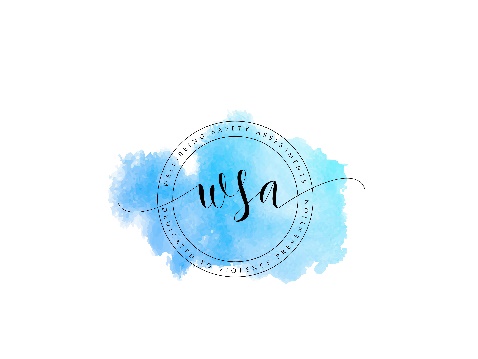 www.well-beingsafetyassessments.com573.451.2151SCHOOL SAFETY CHECKLISTThe School Safety Checklist is divided into specific sections allowing school administration to focus on designated areas to secure.  Administrators/Superintendents should sit down with their leadership team and answer the questions below to develop a security plan for their school system.  WSA can assist with the development of a safe and secure school.  To learn more about all WSA does to improve the safety and security of schools please click here.   STAFFWhat training does staff undergo that helps them recognize when a situation is dangerous?  Would they be prepared if faced with a dangerous situation with a student, parent or intruder?What defusing/de-escalation training programs does your teachers and educational staff receive?  How often?  Wellness Classes (Anger Management, Anti-bullying, Suicide Prevention, etc)Are staff armed?  What is their training to be armed?  Have there been any issues with this means of safety?  Is this something your school wants to do?  What are the pros and cons of this type of security?Are staff armed?  What is their training to be armed?  Have there been any issues with this means of safety?  Is this something your school wants to do?  What are the pros and cons of this type of security?SCHOOLWhat technologies do you have to improve school safety?  Is this effective?  What would work better or is this satisfactory?How many security cameras do you have and do you feel they are functioning to the best of their ability?  Are your cameras accessible by local Emergency Management System agencies?  Remember key administration may not be available to police in an emergency.  Have a plan.Do you have a unified communication system linking together your phone system, video bulletin boards, and cameras?Are there cameras and GPS units on all buses?Do you have Emergency Intruder Drills?  How often?  Are you keeping a report on what is done correctly and what needs improvement and then going back and reviewing the improvements or lack thereof?Do you have a separate page on your school website where Safety and Security is the title?  Does your website post a link to the minutes of the safety meetings?  Showing intruders you are paying attention to your security is key to deterrence.  Does your school website easily link to counselors and school safety tools (ie. Reporting bullying, suicide, violence, etc.)  WSA offers an anonymous reporting system allowing student, staff and the community to report any suspicious activity as well as emotional issues others have.  Click Here to learn more.Do you have a designated District Safety and Security Administrator?  There should be one person who directs their attention continually to improving school security and safety.Are all the visitors channeled through the main entrance?  Signs should alert students, parents and visitors this is the way to get in.  Do all doors besides the front entrance stay locked?  Are you sure?  Many times doors get stuck or students prop doors open.  Take a closer look to insure you are not missing anything that may allow an intruder access or an angry student the ability to bring in a weapon unnoticed.Do all staff and visitors wear IDS as per your district policy?  This needs to be taken seriously because then everyone can notice when a stranger is in building and alert the office.Do you have signage indicating this is a safe and secure facility adhering to your security policy?  If an intruder sees you are paying attention it is likely they will pick a different place.  Do you have increased lighting in key areas?  Parking lot, corridors, stairwells, etc.  Budget now for improvement.  Perpetrators look for areas where they will not get noticed.Is your staff instructed to be in the hallways when there is a class change?  Intruders and disgruntled students blend in and the more eyes looking the less likely things will happen.  What safety programs do you currently have in place? (Teen DUI, Operation Safe Stop, DARE, Student Assistant Program).  Prevention is the key to a safer school.  Groups are key to remind students the importance of safety.STUDENTSWhat student training does the school provide to improve school safety?  See Something Say Something, Anonymous reporting system, Bullying Program, Open Door Policy, etc. (Anti-bullying Class, Anger Management Class, Suicide Prevention Class?)  Are you aware WSA offers wellness classes through their Wellness Intervention Plan.   Click here to learn more.Do Students attend a School Violence Prevention Training Program?  WSA offers an amazing School Violence Prevention Training Program which includes a speaker who has survived school violence.  This speaker accompanied with our all-day violence prevention training will take your school’s safety to the next level.  Learn More here.Are there anti-bullying posters posted on any walls?  Deterrence is the key to violence prevention.PARENTSDo you have any volunteer programs where parents participate in for safety and security of students?Do parents participate in your monthly /quarterly safety meetings?Do you have a system in place notifying parents immediately when there are any issues of safety on campus?Do parents know not to call their child during a crisis because their child may be hiding and a ringing cell phone will give away their location?Do you have a monthly newsletter where school safety is discussed with parents letting everyone know how serious you are taking this topic.CommunityDoes the school network with the police department?  Do you provide lunch for police officers or have them come in to normalize their presence in anyway?  Presentations… Humor Dialogue, etcDo you network with any emergency management agencies, ambulance, fire department etc?Talk more about the relationship you have with these agencies… How can this relationship be stronger?  What needs to happen to unite this group to help students be safer at school?Do you have monthly or quarterly safety meetings where individuals from each of these agencies discuss improving safety and security on school campuses?Do you have any community related projects set up (shelters) in case students have to be taken to a separate area and released to parents?  Now is the time to plan… not after a tragedy.Do you have a mobile command post set up?  What will this look like?  How will you ensure all students are accounted for?  PoliceWhat are local police doing to improve safety on school grounds? Does your School Security Officer attend specialized training for SROs?  What training is this and how often is this done?  Is the SRO providing training to your staff?  The SRO will be your go-to person when violence strikes it is important your staff respect and know this person knows what to do.  Do you welcome police officers on your school campus?  How?  Is there a standing invitation /complimentary breakfast and lunch daily to officers?What does your school do to develop a relationship with police and expand communication with students?Do police officers walk the school grounds or patrol on a regular basis?How are police seen at your school?  Scary?  Funny?  Security?  Safety? School Staff?    What police programs are in place?  DARE, POLICE PALS, ETCBelow write your School Safety Plan.  Remember WSA is here to assist you with our School Safety Toolbox filled with improvements your school can make to ensure safety at all times.  This is a job for professionals, making sure you hire the right people will ensure the protection of everyone on your school campus.   www.well-beingsafetyassessments.com  WSA 573.451.2151